ชื่อผลงาน	กิจกรรมส่งเสริมความเป็นเลิศทางนาฏศิลป์ชื่อผู้นำเสนอผลงาน   นางรุจิเรข  กาญจนวรานนท์โรงเรียน/หน่วยงาน	    โรงเรียนบ้านห้วยใหญ่สังกัด   สำนักงานเขตพื้นที่การศึกษาลพบุรี  เขต  2   โทรศัพท์   036787054   โทรสาร   036787526   โทรศัพท์มือถือ   0871164091                                 e-mail   rujitik17@gmail.comรายละเอียดการนำเสนอ ความสำคัญของผลงานหรือนวัตกรรมที่นำเสนอโรงเรียนบ้านห้วยใหญ่  มุ่งมั่นพัฒนาบุคลากรและนักเรียนให้มีคุณภาพตามมาตรฐานการศึกษา      ขั้นพื้นฐาน  รวมทั้งสนับสนุนและส่งเสริมชุมชนให้มีส่วนร่วมในการจัดการศึกษา ร่วมอนุรักษ์ เผยแพร่ พัฒนาแหล่งเรียนรู้และภูมิปัญญาท้องถิ่นให้เป็นที่รู้จัก สถานศึกษาจึงจัดกิจกรรมเพื่อส่งเสริมคุณภาพผู้เรียนอย่างหลากหลาย กิจกรรมส่งเสริมความเป็นเลิศทางนาฏศิลป์เป็นกิจกรรมหนึ่งที่สถานศึกษาจัดกิจกรรมเพื่อส่งเสริมด้านศิลปะ ดนตรี นาฏศิลป์ กีฬาและนันทนาการ  และมีการจัดกิจกรรมสืบสานและสร้างสรรค์วัฒนธรรม  ประเพณี ความเชื่อและภูมิปัญญาท้องถิ่นเพราะจากสภาพปัจจุบันสังคมไทยได้มีการเปลี่ยนแปลงอย่างรวดเร็ว  การสื่อสารไร้พรมแดน ซึ่งจะเห็นว่า ดนตรีและศิลปะการแสดงของต่างประเทศกำลังเผยแพร่ติดต่อและแลกเปลี่ยนกันไปทั่วโลก ดังนั้นเราควรที่จะปลูกจิตสำนึกให้กับเยาวชนรุ่นใหม่ ให้มีความภาคภูมิใจในศิลปะ  การแสดงของประเทศไทย  โดยเฉพาะการแสดงนาฏศิลป์  การจัดระบำ  รำ  ฟ้อน  ที่ได้รับการสืบทอดมรดกทางวัฒนธรรมมาถึงรุ่นลูกรุ่นหลานในปัจจุบัน จึงกล่าวได้ว่า  ศิลปะการแสดงดนตรีและการฟ้อนรำ  ที่แสดงถึงวิถีชีวิตความเป็นอยู่และเอกลักษณ์ประจำท้องถิ่น  รวมถึงเป็นเอกลักษณ์ประจำชาติอีกด้วยโรงเรียนบ้านห้วยใหญ่  ได้เห็นความสำคัญของศิลปะการแสดงดนตรี นาฏศิลป์  และตระหนักถึงคุณค่าแก่การอนุรักษ์ ส่งเสริมและสืบสานให้ดำรงอยู่ต่อไป  ประกอบกับความต้องการของนักเรียน  ผู้ปกครอง  และชุมชน  จึงได้มีการเสนอให้จัดกิจกรรมส่งเสริมความเป็นเลิศทางนาฏศิลป์ขึ้น เพื่อส่งเสริมให้ผู้เรียนรู้จักใช้เวลาว่างให้เป็นประโยชน์ มีสุนทรียภาพ และจิตใจที่อ่อนโยน กล้าแสดงออกในทางสร้างสรรค์ มีคุณลักษณะ  ที่พึงประสงค์ และสอดคล้องกับมาตรฐานการศึกษาขั้นพื้นฐาน  สิ่งสำคัญเหนือสิ่งอื่นใดเพื่อเป็นการสร้าง ความตระหนักให้กับนักเรียนในการร่วมกันอนุรักษ์ประเพณีวัฒนธรรมเกิดความรักและความภาคภูมิใจในศิลปะ วัฒนธรรมของท้องถิ่นจุดประสงค์และเป้าหมายของการดำเนินงานเพื่อให้ผู้เรียนพัฒนาความสามารถของตนตามศักยภาพเพื่อให้ผู้เรียนมีสุนทรียภาพด้านดนตรี – นาฏศิลป์  เพื่อให้ผู้เรียนกล้าแสดงออกในทางสร้างสรรค์เพื่อให้ผู้เรียนใช้เวลาว่างให้เป็นประโยชน์ เพื่ออนุรักษ์  ส่งเสริม และสืบสานศิลปวัฒนธรรมท้องถิ่น เพื่อเผยแพร่ศิลปวัฒนธรรมไทย กระบวนการผลิตผลงาน หรือขั้นตอนการดำเนินงาน 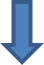 ขั้นปลูกฝังซึมซับ   ศึกษาสภาพปัจจุบันและความต้องการของผู้เรียน ผู้ปกครอง และชุมชน  รวมทั้งบริบทของครู  และโรงเรียน   นำนักเรียนไปเรียนรู้จากภูมิปัญญาท้องถิ่นและแหล่งเรียนรู้ในท้องถิ่น  เช่น  วิทยาลัยนาฏศิลป์   ลพบุรี  วังนารายณ์ราชนิเวศน์    วัดสว่างอารมณ์  อำเภอสระโบสถ์  เป็นต้น  ให้นักเรียนดูการแสดงนาฏศิลป์ไทยจากแหล่งเรียนรู้ต่าง ๆ เช่น  แผ่นวีดีทัศน์  อินเทอร์เน็ต  ขั้นฝึกทักษะเป็นประจำ นักเรียนเรียนรู้การแสดงนาฏศิลป์ไทยตามกระบวนการ และขั้นตอนการเรียนการสอนนาฏศิลป์  ฝึกทักษะการแสดงนาฏศิลป์เมื่อมีเวลาว่างเป็นประจำและสม่ำเสมอ เพื่อฝึกฝนทักษะการรำให้ สวยงามและจดจำท่ารำได้ถูกต้อง แม่นยำ ขั้นนำเสนอผลงาน นำเสนอผลงานผ่านกิจกรรมวันสำคัญต่าง ๆ ทั้งในโรงเรียนและนอกโรงเรียน เข้าร่วมประกวดแข่งขันกิจกรรม ที่หน่วยงานต่าง ๆ จัดขึ้นขั้นปรับปรุงพัฒนา  ครู  นักเรียนร่วมกันประเมิน โดยบอกจุดเด่น จุดด้อย  ในการแสดง  นำผลที่ได้มาหาสาเหตุ  ข้อบกพร่อง  และหาแนวทางการแก้ไข  รวมทั้งวางแผนเพื่อพัฒนาต่อไป ผลการดำเนินการ/ผลสัมฤทธิ์/ประโยชน์ที่ได้รับผลจากการดำเนินกิจกรรมส่งเสริมความเป็นเลิศทางนาฏศิลป์ ทำให้นักเรียนมีความสามารถในการแสดงนาฏศิลป์ไทยส่งผลให้ผลงานการแสดงของนักเรียน  และผลสัมฤทธิ์ทางการเรียนสูงขึ้น  โรงเรียนบ้านห้วยใหญ่เป็นที่รู้จัก  ได้รับการยอมรับจากชุมชนและบุคคลทั่วไป  ดังนี้ด้านผู้เรียน  สามารถแสดงนาฏศิลป์ตามงานต่าง ๆ กล้าแสดงออกในทางสร้างสรรค์  รู้จักใช้เวลาว่าง ให้เกิดประโยชน์  มีสุนทรียภาพทางด้านดนตรี นาฏศิลป์ มีความมั่นใจในตนเอง  เกิดความภาคภูมิใจและเห็น คุณค่าในศิลปวัฒนธรรมของชาติ  ร่วมกันอนุรักษ์ สืบสานและเผยแพร่ศิลปวัฒนธรรมในท้องถิ่น รวมถึง ศิลปวัฒนธรรมไทยด้านครู  ปฏิบัติตนเป็นผู้นำในการอนุรักษ์ และสืบสาน  จัดกิจกรรมการเรียนรู้ให้เกิดผลกับนักเรียน อย่างมีประสิทธิภาพ  นำผลงานนักเรียนบูรณาการกับกิจกรรมต่าง ๆ ของโรงเรียนและองค์กรภายนอกโรงเรียน และจากผลงานการจัดกิจกรรมดังกล่าวทำให้ครูได้รับการยอมรับจากชุมชน และหน่วยงานอื่น ๆ เป็น อย่างดีด้านชุมชน  ผู้ปกครองและบุคคลในชุมชน ให้การสนับสนุนการแสดงของนักเรียน  มีความภาคภูมิใจ ในตัวบุตรหลาน ในผลสำเร็จด้านการแสดงนาฏศิลป์ ที่มีโอกาสนำเสนอผลงานการแสดงทางสื่อต่าง ๆ นำ ชื่อเสียงมาสู่ชุมชน   ปัจจัยความสำเร็จ ผู้บริหารโรงเรียน ให้การสนับสนุน  ส่งเสริมด้านงบประมาณและให้กำลังใจอย่างเต็มที่ครูทุกคนให้ความร่วมมือ ร่วมใจอย่างเต็มที่และเต็มใจนักเรียนให้ความร่วมมือ  และมีความพร้อมในการจัดกิจกรรมผู้ปกครอง  ชุมชน  ชื่นชมยินดีและพึงพอใจ  พร้อมให้การสนับสนุนกิจกรรมอย่างดียิ่งบทเรียนที่ได้รับ (Lesson Learned)กิจกรรมส่งเสริมความเป็นเลิศทางนาฏศิลป์ เป็นการพัฒนานักเรียนผ่านกิจกรรม  โดยมีการจัดกิจกรรมการเรียนรู้ที่บูรณาการสู่การปฏิบัติ  สามารถเชื่อมโยงการเรียนสู่การพัฒนาตนเองและผู้อื่น  ดังนั้นกระบวนการเรียนรู้จะมีลักษณะ  “สอนให้รู้  ทำให้ดู  อยู่ให้เห็น  ปฏิบัติให้เป็น”  สามารถนำไปใช้ในชีวิตประจำวันได้  โดยนักเรียนมีการพัฒนาทั้งทางด้านร่างกาย  จิตใจ  และปัญญา  มุ่งให้นักเรียนมีคุณลักษณะอันพึงประสงค์และเกิดประโยชน์ในการเรียนรู้แนวทางการพัฒนาต่อยอดอย่างยั่งยืนกิจกรรมทางนาฏศิลป์นั้นไม่เป็นที่น่าสนใจของคนรุ่นใหม่และในการฝึกซ้อมแต่ละครั้งก่อนจะนำเสนอผลงานได้ต้องใช้เวลานาน ครูที่ฝึกซ้อมต้องเป็นผู้มีความเสียสละ ทุ่มเท และอุทิศเวลาให้กับการฝึกซ้อม และต้องรู้จักใช้การเสริมแรงเพื่อเป็นการสร้างขวัญกำลังใจให้แก่ผู้เรียนนำไปบรรจุลงในหลักสูตรสถานศึกษา  เป็นรายวิชาเพิ่มเติมการเผยแพร่/การได้รับการยอมรับ/รางวัลที่ได้รับ การเผยแพร่ นำนักเรียนแสดงในงานวันสำคัญต่าง ๆ ที่โรงเรียนและชุมชนจัดขึ้น รวมทั้งแสดงตามสถานที่ต่าง ๆ ตามโอกาสที่มีผู้ร้องขอ  เช่น  วันลอยกระทง   วันแม่  และเพื่อนมัสการศาลพระกาฬ เป็นต้น การได้รับการยอมรับ/รางวัลที่ได้รับ 1.	รางวัลเหรียญทอง อันดับ 1 กิจกรรมนาฏศิลป์ไทยสร้างสรรค์ ระดับชั้น ป.1 – 6   งานศิลปหัตถกรรมนักเรียน ประจำปี  2553  ระดับกลุ่มโรงเรียนสระโบสถ์ 2.   รางวัลเหรียญเงิน กิจกรรมนาฏศิลป์ไทยสร้างสรรค์ ระดับชั้น ป.1 – 6    งานศิลปหัตถกรรมนักเรียน ประจำปี  2553  ระดับเขตพื้นที่การศึกษาประถมศึกษาลพบุรี  เขต 2 3.	รางวัลเหรียญทอง อันดับ 1 กิจกรรมนาฏศิลป์ไทยอนุรักษ์ ระดับชั้น ม.1 – 3    งานศิลปหัตถกรรมนักเรียน ประจำปี  2554  ระดับกลุ่มโรงเรียนสระโบสถ์ 4.   รางวัลเหรียญทอง อันดับ 1 กิจกรรมนาฏศิลป์ไทยอนุรักษ์ ระดับชั้น ม.1 – 3   งานศิลปหัตถกรรมนักเรียน ประจำปี  2554  ระดับเขตพื้นที่การศึกษาประถมศึกษาลพบุรี  เขต 25.   รางวัลเหรียญเงิน กิจกรรมนาฏศิลป์ไทยอนุรักษ์ ระดับชั้น ม.1 – 3   งานศิลปหัตถกรรม นักเรียนภาคกลางและภาคตะวันออก ครั้งที่ 61 ประจำปี  2554  ระดับภาคกลางและภาคตะวันออก 6.	 รางวัลเหรียญทอง กิจกรรมการแข่งขันนาฏศิลป์ไทยอนุรักษ์ ระดับชั้น ป.1 – 6   งานศิลปหัตถกรรมนักเรียน ครั้งที่ 62  ระดับกลุ่มโรงเรียนสระโบสถ์ 7.	รางวัลเหรียญทอง กิจกรรมนาฏศิลป์ไทยสร้างสรรค์ ระดับชั้น ม.1 – 3                       งานศิลปหัตถกรรมนักเรียน ครั้งที่ 62  ระดับกลุ่มโรงเรียนสระโบสถ์8.	รางวัลเหรียญทอง กิจกรรมการประกวดรำไทย ประเภทบกพร่องทางการเรียนรู้ระดับประถมงานศิลปหัตถกรรมนักเรียน ครั้งที่ 62 ระดับกลุ่มโรงเรียนสระโบสถ์9.	รางวัลเหรียญเงิน   กิจกรรมการแข่งขันนาฏศิลป์ไทยอนุรักษ์   ระดับชั้น ป.1 – 6   งานศิลปหัตถกรรมนักเรียน ครั้งที่ 62  ระดับเขตพื้นที่การศึกษาประถมศึกษาลพบุรี  เขต 2    10.  รางวัลเหรียญทอง ชนะเลิศ กิจกรรมนาฏศิลป์ไทยสร้างสรรค์ ระดับชั้น ม.1 – 3 งานศิลปหัตถกรรมนักเรียน ครั้งที่ 62  ระดับเขตพื้นที่การศึกษา11.	 รางวัลเหรียญเงิน   กิจกรรมนาฏศิลป์ไทยสร้างสรรค์   ระดับชั้น   ม.1 – 3                    งานศิลปหัตถกรรมนักเรียน ภาคกลางและภาคตะวันออก    ครั้งที่ 62  จังหวัดระยอง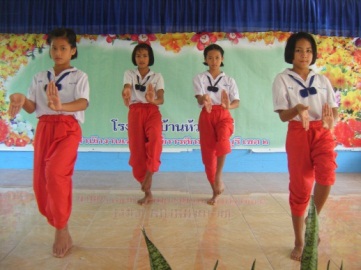 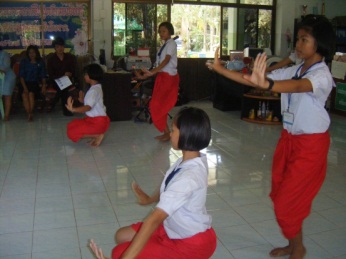 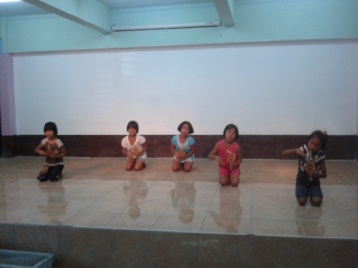 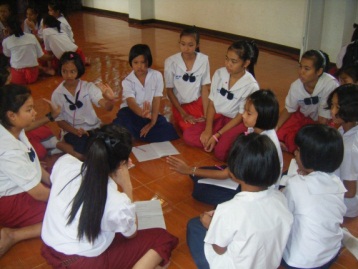 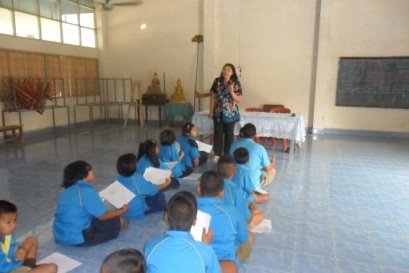 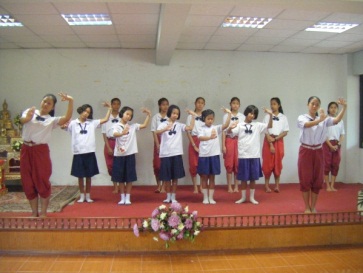 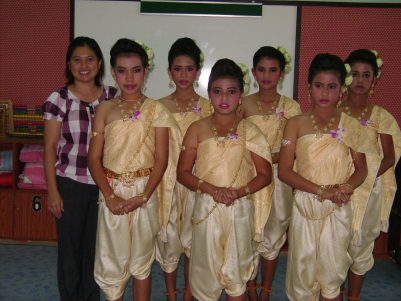 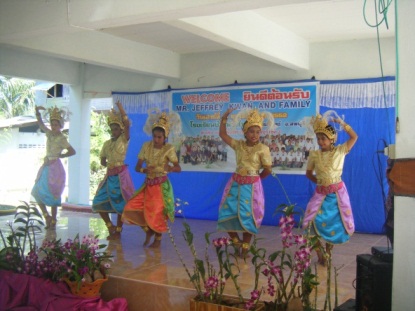 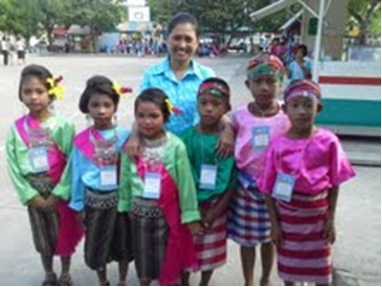 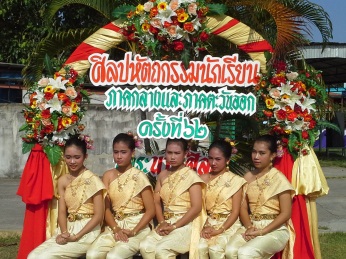 